DOCUMENT 1 - Plan des bureaux du service administratifÉchelle : 	2 cm 	= 	1 mDOCUMENT 2 - Mobilier du service administratifMobilier de l'accueil :Pour la salle d'attente :Mobilier de l'assistant de direction et de la secrétaire :Pour l'assistant de direction :Pour la secrétaire :Mobilier du responsable
des ressources humaines :Signalétique :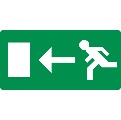 Mobilier du directeur administratif :Pour le coin réunion : 